ь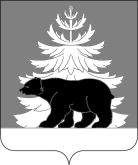 Контрольно – счетная палата Зиминского районного муниципальногообразованияЗаключение № 01-10/02на проект решения Думы Зиминского муниципального района «О внесении изменений и дополнений в решение Думы Зиминского муниципального района от 22 декабря 2021 года № 162 «О бюджете Зиминского районного муниципального образования на 2022год и на плановый период 2023 и 2024 годов»»         20 апреля 2022 года                                                                          г. ЗимаЗаключение подготовлено Контрольно-счетной палатой Зиминского  районного муниципального образования, в соответствии со статьей 157 Бюджетного кодекса Российской Федерации (далее- БК РФ), статьей 9 Федерального закона от 07.02.2011 № 6-ФЗ «Об общих принципах организации и деятельности контрольно-счетных органов субъектов Российской Федерации и муниципальных образований» (далее –Закон № 6 ФЗ), Уставом Зиминского районного муниципального образования, Положением о бюджетном процессе в Зиминском районном муниципальном образовании, утвержденным решением Думы Зиминского муниципального района от 21.03.2011 № 99 , статьей 8 Положения  Контрольно-счетной палаты  Зиминского  районного  муниципального образования, утвержденным решением Думы Зиминского  муниципального  района  от 28.10.2021 № 146,  Основание для проведения экспертизы: Федеральный закон от 07.02.2011№6-ФЗ «Об общих принципах организации и деятельности контрольно-счетных органов субъектов Российской Федерации муниципальных образований».         Цель экспертизы: Соблюдение бюджетного и иного законодательства при внесении изменений и дополнений в бюджет Зиминского районного муниципального образования на 2022 год и плановый период 2023 и 2024 годов (далее- бюджет района, районный бюджет).         Предмет экспертизы: проект решения Думы Зиминского муниципального района (далее- Дума района) «О внесении изменений и дополнений в решение Думы  района от 22 декабря 2021 года № 162 «Об утверждении бюджета Зиминского районного муниципального образования на 2022 год и на плановый период 2023 и 2024 годов»»-далее (Проект решения, проект бюджета),материалы и документы финансово- экономических обоснований указанного проекта в части, касающихся доходных и  расходных обязательств  Зиминского районного муниципального образования.Общая часть        Изменения представлены на экспертизу в Контрольно-счетную палату 18 апреля 2022 года вх. № 27.        Представлен проект решения Думы района с приложениями, пояснительная записка. Изменения вносятся в приложения 1,2,3,4,5,6,7,8,17,18 к решению Думы района от 22.12.2021 №162.       Внесение изменений и дополнений в бюджет района обусловлено необходимостью уточнения плановых показателей доходной и расходной части бюджета района, уточнением плановых показателей источников внутреннего финансирования дефицита бюджета района и уточнением текстовой части решения о бюджете района на текущий финансовый год и на плановый период 2023 и 2024 годов.1.Изменение основных характеристик бюджета района Таблица 1 (тыс. руб.)Пунктом 1 Проекта решения изменяются основные характеристики бюджета района. Согласно проекту решения предлагается внести изменения на 2022 год и утвердить:общий объем доходов в сумме 700060,4 тыс. руб.;общий объем расходов в сумме 745132,6 тыс. руб. Из данных таблицы 1, доходы на 2022 год увеличиваются на 2557,3тыс. руб. или на 0,4 %.Налоговые и неналоговые доходы корректируются в сторону увеличения на 19,8 тыс.руб., за счет увеличения доходов от оказания платных услуг (работ) и компенсации затрат государства на 19,8 тыс.руб.  по КБК 000 1 13 00000 00 0000 000.           Безвозмездные поступления корректируются в сторону увеличения на 2537,5 тыс. руб. или на 0,4 %, в том числе:- за счет межбюджетных трансфертов бюджетам муниципальных районов на ежемесячное денежное вознаграждение за классное руководство педагогически работникам государственных и муниципальных общеобразовательных организаций КБК 000 2 02 45303 05 0000 150- Межбюджетные трансферты бюджетам на ежемесячное денежное вознаграждение за классное руководство педагогическим работникам государственных и муниципальных общеобразовательных организаций) в сумме 434,5 тыс.руб.;-КБК 000 2 02 49999 00 0000 150 прочие межбюджетные трансферты, передаваемые бюджетам муниципальных районов на сумму +150,0 тыс. руб.;-КБК 000 2 02 29999 05 0000 150 субсидии местным бюджетам на осуществление мероприятий по капитальному ремонту образовательных организаций на сумму +1 969,8 тыс. руб.;- КБК 000  2  07  00000  00  0000  150 прочие безвозмездные поступления на сумму +3,0 тыс. руб. Безвозмездные поступления поступили для Ухтуйского дошкольного учреждения;-возвратов прочих остатков субсидий, субвенций и иных межбюджетных трансфертов, имеющих целевое назначение, прошлых лет из бюджетов муниципальных районов на сумму -19,8 тыс. руб.                                                                                                  Таблица 2 (руб.коп.)Расходы на 2022 год увеличиваются   на 2557,3 тыс. руб. или на 0,3 %.Дефицит бюджета района на 2022 год составит 45072,2 тыс. руб., или 56,3% утвержденного общего годового объема доходов районного бюджета без учета утвержденного объема безвозмездных поступлений и (или) поступлений налоговых доходов по дополнительным нормативам отчислений. В качестве источника финансирования дефицита бюджета района на 2022 год планируется использовать остатки средств районного бюджета, сформированные на 01.01.2022 года в сумме 39172,2 тыс. руб. В результате чего дефицит бюджета с учетом снижения остатков средств на счетах районного бюджета составит 5900,0 тыс.руб., или 7,4%, утвержденного общего годового объема доходов районного бюджета без учета утвержденного объема безвозмездных поступлений и (или) поступлений налоговых доходов по дополнительным нормативам отчислений, что соответствует требованиям пункта 3 статьи 92.1 БК.РФ.На плановый период 2023 года налоговые и неналоговые доходы не корректируются.             Безвозмездные поступления корректируются в сторону увеличения на 434,5 тыс. руб. или на 0,07%, за счет межбюджетных трансфертов бюджетам муниципальных районов на ежемесячное денежное вознаграждение за классное руководство педагогически работникам государственных и муниципальных общеобразовательных организаций (КБК 000 2 02 45303 05 0000 150 Межбюджетные трансферты бюджетам на ежемесячное денежное вознаграждение за классное руководство педагогическим работникам государственных и муниципальных общеобразовательных организаций) Расходы на 2023 год увеличиваются   на 434,5 тыс. руб. или на 0,07 %.Плановый период 2024 год. налоговые и неналоговые доходы не корректируются.             Безвозмездные поступления корректируются в сторону увеличения на 22730,0 тыс. руб. или на 3,6%, за счет межбюджетных трансфертов бюджетам муниципальных районов на ежемесячное денежное вознаграждение за классное руководство педагогически работникам государственных и муниципальных общеобразовательных организаций (КБК 000 2 02 45303 05 0000 150 Межбюджетные трансферты бюджетам на ежемесячное денежное вознаграждение за классное руководство педагогическим работникам государственных и муниципальных общеобразовательных организаций) Расходы на 2024 год увеличиваются   на 22730,0 тыс. руб. или на 3,6 %.                  2. Изменение расходной части бюджета района         Проектом вносятся изменения в расходную часть бюджета района на 2022 год. Внесение изменений в объемы бюджетных ассигнований обусловлены изменением объемов финансирования программных мероприятий. Изменения вносятся в 4 муниципальных программы из 16. Общий объем расходов на муниципальные программы предусмотрен на 2022 год в объеме 689471,8 тыс.руб. или 92,5 % в общем объеме расходов.              Изменения расходной части бюджета района на 2022 годТаблица 3 (тыс. руб.)Проектом решения предусматривается увеличение расходной части бюджета на 2022 год на финансирование муниципальных программ на сумму 5177,9 тыс.руб.Проектом бюджета предусмотрено увеличение расходов по муниципальной программе Зиминского районного муниципального образования «Развитие образования» на сумму +6522,6 тыс.руб., в связи с увеличением расходов на ежемесячное денежное вознаграждение за классное руководство педагогическим работникам муниципальных общеобразовательных организаций и  на укрепление материально-технической базы учреждений образования (средства областного бюджета 6010,7 тыс.руб., средства местного бюджета 511,9 тыс.руб.)Из них подпрограмма «Дошкольное образование» уменьшается на 24,0 тыс.руб.;  - подпрограмма «Общее образование» увеличивается на 6504,1 тыс.руб.;  -подпрограмма «Обеспечение функций управления системы образования» увеличивается на 42, 5тыс.руб.  Муниципальная программа Зиминского районного муниципального образования «Развитие культуры в Зиминском районе» расходы увеличиваются    на сумму +150,0 тыс.руб. на расходы в рамка регионального проекта «Создание условий для реализации творческого потенциала нации» по целевым статьям 82.1.A2.55195-государственная поддержка лучших сельских учреждений культуры и 82.1.A2.55196- государственная поддержка лучших работников сельских учреждений культуры.  -подпрограмма «Музейное дело» корректируется в сторону увеличения на 150,0 тыс.руб.;Муниципальная программа «Развитие физической культуры и спорта в Зиминском районе» корректируется в сторону уменьшения на 37,4 тыс.руб., за счет уменьшение расходов на создание условий для занятий физической культурой и массовым спортом всех слоев населения.Муниципальная программа «Безопасность в Зиминском районе» корректируется в сторону увеличения на 1100,0 тыс.руб. за счет расходов на комплексное обеспечение безопасности населения и объектов на территории Зиминского района, в том числе областной бюджет 1023,0 тыс.руб.  местный бюджет 77,0 тыс.руб.Общий объем непрограммных расходов районного бюджета корректируется в сторону уменьшения на 5177,9 тыс. руб. и составит 55660,8 тыс.руб. или 7,5% в общем объеме расходов. Непрограммные расходы корректируются в сторону увеличчения на мероприятия по финансированию проектов перечня народных инициатив за счет средств областного бюджета в сумме 4815,4 тыс.руб. и местного бюджета в сумме 362,5 тыс.руб.Изменения расходной части бюджета района на плановый период 2023 год-2024 год.Таблица 4 (тыс. руб.)     Проектом бюджета на 2023 год предусмотрено увеличение расходов по муниципальной программе Зиминского районного муниципального образования «Развитие образования» на сумму +434,0 тыс.руб., и на 2024 год на сумму 22730,0 тыс.руб.,в связи с увеличением расходов на ежемесячное денежное вознаграждение за классное руководство педагогическим работникам муниципальных общеобразовательных организаций, в том числе подпрограмма «Общее образование»  на 2023 год корректируется в сторону увеличения на 434,5 тыс.руб.,на 2024 год на сумму 22730,0 тыс.руб.       Проектом решения производится перераспределение бюджетных ассигнований между отдельными разделами, подразделами, целевыми статьями и видами расходов на 2022 год.3.Изменения в разрезе функциональной классификации бюджета Зиминского районного муниципального образования на 2022 год.Таблица 5 (тыс.руб.)     По разделу 01 «Общегосударственные расходы» расходы уменьшаются на   5177,9 тыс. руб.;      По разделу «Национальная безопасность и правоохранительная деятельность расходы корректируются в сторону увеличения» на 1100,0 тыс.руб.;       По разделу 07 «Образование» расходы увеличиваются на 6522,6 тыс. руб., в т. ч. по подразделу «Дошкольное образование» уменьшаются на 24,0 тыс.руб., по подразделу 02 «Общее образование» расходы увеличиваются    на 6504,1 тыс. руб.; по подразделу 09 «Другие вопросы в области образования» расходы увеличиваются на 42,5 тыс.руб.;      По разделу 08 «Культура, кинематография» расходы увеличиваются на 150,0 тыс.руб.;       По разделу «Физическая культура и спорт» расходы уменьшаются на 37,4 тыс.руб.;              Изменения в разрезе функциональной классификации бюджета Зиминского районного муниципального образования на 2023 год.                                                                                                      Таблица 6(тыс.руб.)По разделу 07 «Образование» расходы увеличиваются на 434,5 тыс. руб., в т. ч. по подразделу 02 «Общее образование» расходы увеличиваются    на 434,5 тыс. руб.      Изменения в разрезе функциональной классификации бюджета Зиминского районного муниципального образования на 2024 год.                                                                                                      Таблица 7(тыс.руб.)     По разделу 07 «Образование» расходы увеличиваются на 22730,0 тыс. руб., в т. ч. по подразделу 02 «Общее образование» расходы увеличиваются    на 22730,0 тыс. руб.   Резервный фонд соответствует ст.81 БК РФ и не превышает 3% утвержденного общего объема расходов.Дефицит бюджета района составит в сумме 45072,2 тыс. руб. или 56,3% утвержденного общего годового объема доходов районного бюджета без учета утвержденного объема безвозмездных поступлений и (или) поступлений налоговых доходов по дополнительным нормативам отчислений. В качестве источника финансирования дефицита районного бюджета планируется использовать остатки средств районного бюджета, сформированные на 01.01.2022г., в сумме 39172,2 тыс.руб. Превышение предельного значения сложилось в пределах снижения остатков средств на счетах по учету средств местного бюджета составит 5900,0 тыс.руб. или 7,4%, что соответствует требования пункта 3 статьи 92.1 БК РФ.            Решение Думы района дополняется пунктом 23, который вносит дополнения в соответствии со ст.242.26 БК РФ, вступившими в силу с 1 января 2022 года, касающиеся определения средств, предоставляемых из местного бюджета, подлежащих казначейскому сопровождению. Указанные целевые средства, подлежащие казначейскому сопровождению, определяются решением Думы района о местном бюджете, в котором определяется перечень средств, подлежащих казначейскому сопровождению, предоставляемых из местного бюджета.                                         Выводы и предложения:1. Пунктом 1 Проекта решения Думы изменения вносятся на 2022 год  -общий объем доходов в сумме 700060,4тыс. руб., увеличивается на 2557,3 тыс. руб. или на 0,4 %;         -общий объем расходов прогнозируется в сумме 745132,6 тыс. руб., увеличиваются   на 2557,3 тыс. руб. или на 0,3%.Дефицит бюджета района на 2022 год составит 45072,2 тыс. руб., или 56,3% утвержденного общего годового объема доходов районного бюджета без учета утвержденного объема безвозмездных поступлений и (или) поступлений налоговых доходов по дополнительным нормативам отчислений. В качестве источника финансирования дефицита бюджета района на 2022 год планируется использовать остатки средств районного бюджета, сформированные на 01.01.2022 года в сумме 39172,2 тыс. руб. В результате чего дефицит бюджета с учетом снижения остатков средств на счетах районного бюджета составит 5900,0 тыс.руб., или 7,4%, утвержденного общего годового объема доходов районного бюджета без учета утвержденного объема безвозмездных поступлений и (или) поступлений налоговых доходов по дополнительным нормативам отчислений, что соответствует требованиям пункта 3 статьи 92.1 БК.РФ.2.Пунктом 2 Проекта решения Думы прогнозируемый общий объем доходов на 2023 год в сумме 650117,0 тыс.руб., общий объем расходов в сумме 650117,0 тыс.руб., на 2024 год общий объем доходов в сумме 655197,5 тыс.руб., общий объем расходов в сумме 655197,5 тыс.руб. Размер дефицита на 2023 год 0 тыс.руб., на 2024 год 0 тыс.руб.   3. Изменения в 2022 году вносятся в 4 муниципальные программы из 16. Общий объем расходов на муниципальные программы предусмотрен на 2022 год в объеме 689471,8 тыс.руб. или 92,5 % в общем объеме расходов. Общий объем непрограммных расходов районного бюджета корректируется в сторону уменьшения на 5177,99 тыс. руб. и составит 55660,8 тыс.руб. или 7,5% в общем объеме расходов.В 2023 и 2024 годах изменения вносятся в муниципальную программу «Развитие образования», в 2023 году в сторону увеличения на 434,5 тыс.руб., в 2024 году в сторону увеличения на 22730,0 тыс.руб.4.Соответствующие изменения отражены в статьях решения о бюджете и приложениях к решению о бюджете.  По итогам экспертизы проекта   Контрольно-счетной палатой предлагается:           Ответственным исполнителям муниципальных программ:            Внести изменения в паспорта муниципальных программ в связи с изменившимся объемом финансирования на реализацию программ в 2022 году и плановый период 2023 и 2024 годов.По итогам проведенной экспертизы Контрольно-счетная палата отмечает, что в целом проект «О внесении изменений и дополнений в решение Думы Зиминского муниципального района от 22 декабря 2021 № 162 «О бюджете Зиминского районного муниципального образования на 2022 год и плановый период 2023 и 2024 годов» соответствует бюджетному законодательству и может быть рекомендован для его рассмотрения Думой Зиминского муниципального района.             Председатель                                                     Е.В.ШульгинаНаименование показателя Утверждено решением Думы от 22.12.2021 г. № 162(с изменениями )Утверждено решением Думы от 22.12.2021 г. № 162(с изменениями )Утверждено решением Думы от 22.12.2021 г. № 162(с изменениями )Проект решения Проект решения Проект решения Отклонение(+ -) Отклонение(+ -) Отклонение(+ -) Наименование показателя 2022г.2023г.2024г.2022г.2023г.2024г.2022г.2023г.2024г.Доходы, в том числе: 697503,1649682,5632467,5700060,4650117,0655197,5+2557,3+434,5+22730налоговые и неналоговые доходы 80059,982315,385124,680079,782315,385124,6+19,800безвозмездные поступления 617443,2567367,2547342,9619980,7567801,7570072,9+2537,5+434,5+22730Расходы, в том числе: 742575,3649682,5632467,5745132,6650117,0655197,5+2557,3+434,5+22730Дефицит (профицит) -45072,200-45072,200000Уровень дефицита, %56,30056,300000Уровень дефицита за минусом снижения остатков средств на счетах, %7,4007,400000КБК доходаНаименование источника доходаОстаток на конец года (рублей)КБК списанияПолучатель 910 2 02 30022 05 0000 150Субвенция на осуществление полномочий по предоставлению гражданам субсидий на оплату жилых помещений и коммунальных услуг9401,05 910 2 19 60010 05 0000 150Министерство социального развития, опеки и попечительства Иркутской области (806)910 2 02 30022 05 0000 150Субвенция на осуществление полномочий по предоставлению гражданам субсидий на оплату жилых помещений и коммунальных услуг7 415,57 910 2 19 60010 05 0000 150Министерство социального развития, опеки и попечительства Иркутской области (806)910 2 02 30022 05 0000 150Субвенция на осуществление полномочий по предоставлению гражданам субсидий на оплату жилых помещений и коммунальных услуг2 958,96 910 2 19 60010 05 0000 150Министерство социального развития, опеки и попечительства Иркутской области (806)ИтогоИтого19775,58Наименование муниципальной программы (подпрограммы, основного мероприятия)Утверждено решением Думы от 22.12.2021 № 162( с изменениями)Проект решенияОтклонение(+ -)ВСЕГО РАСХОДОВ, из них742575,3745132,6+2557,3По муниципальным программам681736,6689471,8+7735,21.Муниципальная программа Зиминского районного муниципального образования «Развитие образования»480391,9486914,5+6522,62.Муниципальная программа Зиминского районного муниципального образования «Развитие культуры в Зиминском районе»14655,214805,2+150,03.Муниципальная программа «Развитие физической культуры и спорта в Зиминском районе»8718,68681,2-37,44.Муниципальная программа «Безопасность в Зиминском районе»4474,15574,1+1100,0По непрограммным расходам60838,755660,8-5177,98.Непрограммные расходы60838,755660,8-5177,9Наименование муниципальной программы (подпрограммы, основного мероприятия)Утверждено решением Думы от 22.12.2021 № 162( с изменениями)Проект решенияОтклонение(+ -)ВСЕГО РАСХОДОВ на 2023 год, из них649682,5650117,0+434,5По муниципальным программам, на 2023 год597662,0598096,5+434,41.Муниципальная программа Зиминского районного муниципального образования «Развитие образования»434768,7435203,2+434,4ВСЕГО РАСХОДОВ на 2024 год, из них632467,5655197,5+22730,0По муниципальным программам, на 2023 год570906,6593636,6+22730,01.Муниципальная программа Зиминского районного муниципального образования «Развитие образования»413759,6436489,6+22730,0Наименование показателя РЗПРУтверждено решением Думы от 22.12.2021 г. № 162( с изменениями)Проект решения Отклонение(+ -) Итого, из них742575,3745132,6+2557,3Общегосударственные расходы010073824,068646,1-5177,9Национальная безопасность и правоохранительная деятельность03004478,15578,1+1100,0Образование, из них0700490069,8496592,4+6522,6Дошкольное образование070174392,874368,8-24,0Общее образование0702386992,1393496,2+6504,1Другие вопросы в области образования070925738,725781,2+42,5Культура, кинематография080012069,612219,6+150,0Физическая культура и спорт11008718,68681,2-37,4Наименование показателя РЗПРУтверждено решением Думы от 22.12.2021 г. № 162 ( с изменениями)Проект решения Отклонение(+ -) Итого, из них649682,5650117,0+434,5Образование, из них0700444338,1444772,6+434,5Общее образование0702346886,7347321,2+434,5Наименование показателя РЗПРУтверждено решением Думы от 22.12.2021 г. № 162 ( с изменениями)Проект решения Отклонение(+ -) Итого, из них632467,5655197,5+22730,0Образование, из них0700422107,8444837,8+22730Общее образование0702331708354438,0+22730